แบบ P.3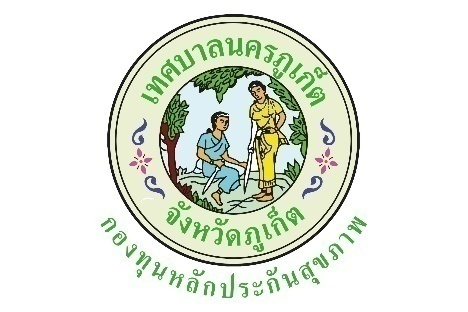 ปีงบประมาณ  2563แบบรายงานผลการดำเนินงาน/โครงการที่ได้รับงบประมาณสนับสนุนจากกองทุนหลักประกันสุขภาพเทศบาลนครภูเก็ตโครงการออกกำลังกายหลากหลายส่งเสริมสุขภาพผู้สูงวัยวดป. ที่อนุมัติ 1 ต.ค. 25621.ตัวชี้วัด1. ร้อยละ 50 ของกลุ่มเป้าหมายเข้าร่วมออกกำลังกายต่อวัน   2. ร้อยละ 80 ของกลุ่มเป้าหมายมีระดับความสุขเพิ่มขึ้น (กรมสุขภาพจิต)   3. สมรรถภาพทางกาย (การทรงตัวและคล่องแคล่วว่องไว) เพิ่มขึ้น/คงที่2.กลุ่มเป้าหมาย5. กลุ่มผู้สูงอายุ3.ระยะเวลา1 ต.ค. 2562 - 30 ก.ย. 25634.ผลการดำเนินการ1. มีสมาชิกเข้าร่วมกิจกรรม 50 คน เฉลี่ย 39 คน/วัน คิดเป็นร้อยละ 78	2. สมาชิกมีดัชนีความสุข ดังนี้-  ระดับความสุขน้อยกว่าคนปกติ ก่อนเข้าร่วม 9 คน คิดเป็นร้อยละ 18 หลังเข้าร่วม 0 คน คิดเป็นร้อยละ 0-  ระดับความสุขเท่ากับคนปกติ ก่อนเข้าร่วม 29 คน คิดเป็นร้อยละ 58 หลังเข้าร่วม 9 คน คิดเป็นร้อยละ 18-  ระดับความสุขมากกว่าคนปกติ ก่อนเข้าร่วม 12 คน คิดเป็นร้อยละ 24 หลังเข้าร่วม 41 คน คิดเป็นร้อยละ 823. การประเมินสมรรถภาพทางกาย3.1 ความแข็งแรงของกล้ามเนื้อ- ลุกนั่ง 5 ครั้ง (FTSST)	 < 12 วินาที ก่อนเข้าร่วม 48 คน คิดเป็นร้อยละ 84 หลังเข้าร่วม 50 คน คิดเป็นร้อยละ 100	> 12 วินาที ก่อนเข้าร่วม 8 คน คิดเป็นร้อยละ 16 หลังเข้าร่วม 0 คน คิดเป็นร้อยละ 0- การงอศอก 30 วินาที < 11 ครั้ง ก่อนเข้าร่วม 2 คน คิดเป็นร้อยละ 4 หลังเข้าร่วม 0 คน คิดเป็นร้อยละ 0		          > 11 ครั้ง ก่อนเข้าร่วม 48 คน คิดเป็นร้อยละ 96 หลังเข้าร่วม 50 คน คิดเป็นร้อยละ 1003.2 การทรงตัวและคล่องแคล่วว่องไว- ลุก เดิน นั่ง ไปกลับ 3 เมตร (TUG)  < 12 วินาที ก่อนเข้าร่วม 32 คน คิดเป็นร้อยละ 64 หลังเข้าร่วม 44 คน คิดเป็นร้อยละ 88	> 12 วินาที ก่อนเข้าร่วม 18 คน คิดเป็นร้อยละ 36 หลังเข้าร่วม 6 คน คิดเป็นร้อยละ 125.ผลสัมฤทธิ์ตามวัตถุประสงค์/ตัวชี้วัด☑ บรรลุตามวัตถุประสงค์/ตัวชี้วัดของโครงการ ☒ ไม่บรรลุตามวัตถุประสงค์/ตัวชี้วัดของโครงการ6.การเบิกจ่ายงบประมาณ7.ปัญหา/อุปสรรคในการดำเนินการ ไม่มี มีปัญหา/อุปสรรค (ระบุ) การประชาสัมพันธ์ของโครงการยังไม่ทั่วถึงและการเดินทางของผู้สูงอายุไม่สะดวกที่จะมารับบริการแนวทางการแก้ไข (ระบุ) ควรมีการประชาสัมพันธ์อย่างต่อเนื่อง และเพิ่มช่องทางการประชาสัมพันธ์ให้มากขึ้นลงชื่อ….….ดิลกา แจ้งเอี่ยม….…ผู้รายงาน(...นางดิลกา แจ้งเอี่ยม..)ตำแหน่ง..เลขานุการชมรมฯวันที่/เดือน/พ.ศ....21..มกราคม..2564...งบประมาณที่ได้รับอนุมัติ37,200บาทงบประมาณเบิกจ่ายจริง31,485บาทคิดเป็นร้อยละ84.63งบประมาณเหลือส่งคืนกองทุนฯ5,715บาทคิดเป็นร้อยละ15.36